Тема:   Воздушный пластилин. Чудеса из воздушного пластилина.Классический, привычный большинству пластилин был изобретен еще в конце 19-ого столетия. С тех пор его качества оставались неизменными, менялось лишь цветовое оформление.Его современный воздушный «собрат» отличается новыми уникальными характеристиками:высокая степень эластичности;не требует предварительного разогревания в руках и разминания;хорошо сохраняет форму поделки после затвердевания;не прилипает к рукам и поверхности (что особенно ценят родители);не оставляет пятен на одежде ввиду отсутствия жиров в составе;не теряет декоративных свойств;после высыхания материал не дает усадки, но при механическом воздействии может оказаться ломким;после высыхания масса легко поддается окрашиванию или склеиванию с необходимой поверхностью;легко смешивается между собой для получения новых цветовых решений;Важная характеристика легкого пластилина — его безопасность. Шелковистая пористая текстура не содержит вредных составляющих, что научно доказано гигиеническими исследованиями и подтверждено сертификацией качества.Правила работы с воздушным пластилином для лепкиПроизводитель изначально помещает мягкую массу в прозрачные полиэтиленовые пакетики, чтобы была видна цветовая гамма. Такие мешочки герметично запаяны, чтобы предотвратить контакт с воздухом и не допустить произвольное затвердевание пластилина.Что можно слепить из легкого пластилинаВоздушный материал настолько пластичен, что с его помощью можно выполнить любую поделку. Всё зависит лишь от полета фантазии.Попробуйте самостоятельно или вместе с малышом реализовать следующие идеи:любимые персонажи из сказок или мультиков;фигурки животных или людей;для мальчишек подойдут машинки, ракеты, солдатики;девчонкам понравится лепить различные тортики и пирожные;всевозможные овощи и фрукты;цветочки, брелки (следует заранее приобрести маленькие карабинчики);куклы и мебель для их домика.Чем полезна для ребенка лепка из воздушного пластилинаЛепка сама по себе — это всегда художественное творчество. Воздушный пластилин идеально подходит для совместной работы с малышами. Яркий, красочный материал очень приятен по тактильным ощущениям, и ребенку нравится даже просто разминать его руками. Застывающий пластилин для лепки — отличная возможность не только сразу увидеть плоды своего труда, но и надолго их сохранить для памятных воспоминаний.Занятия лепкой позитивно влияют на комплексное развитие малыша:способствуют улучшению мелкой моторики пальцев, что активизирует интеллектуальную деятельность мозга;повышают сенсорное восприятие мира;помогают знакомиться с такими базовыми понятиями, как цвет, форма, пропорции, вес, фактура материала;способствуют творческому восприятию мира;улучшают точность координации движений;приучают к планированию работы от исходной задумки до конечного результата;обогащают фантазию и воображение.Для дошкольников и младших школьников лепка — важный шаг для подготовки к письму и учебной деятельности. Специалисты по раннему развитию детей утверждают, что именно моторика рук и, особенно пальцев, напрямую взаимосвязана с интеллектуальными мыслительными процессами. Чем больше малыш лепит, тем быстрее протекают данные процессы, развиваются его познавательные способности.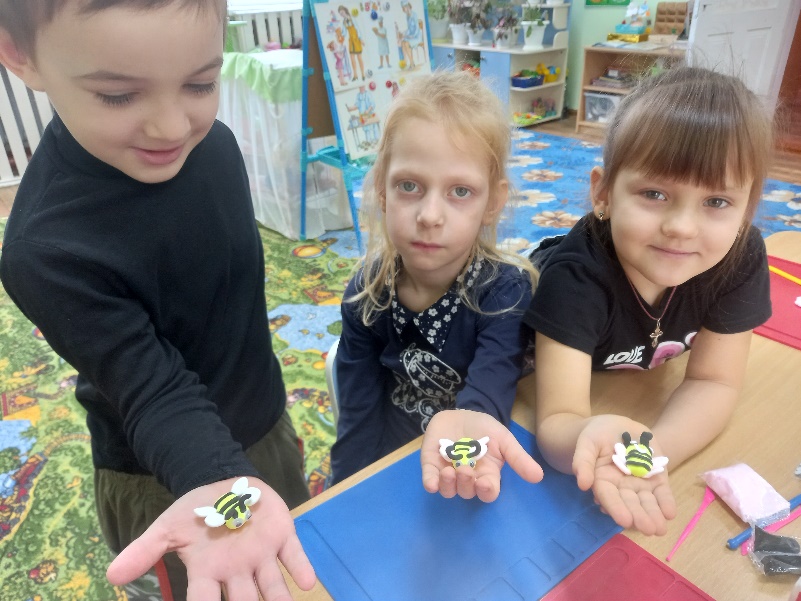 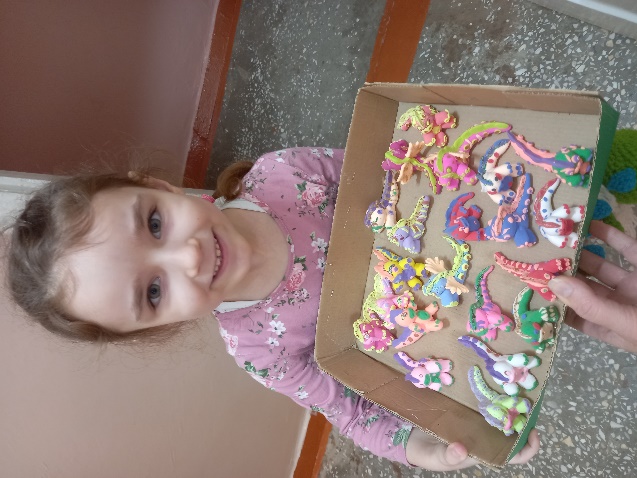 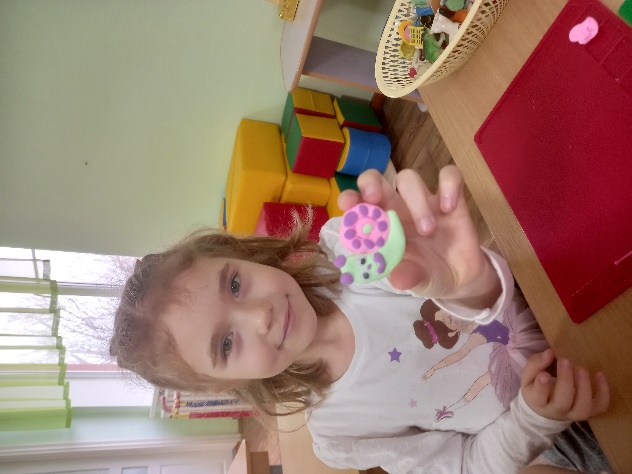 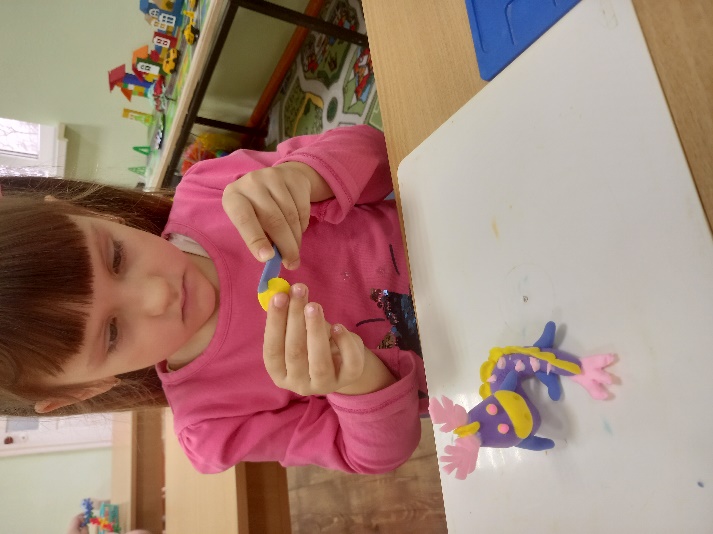 